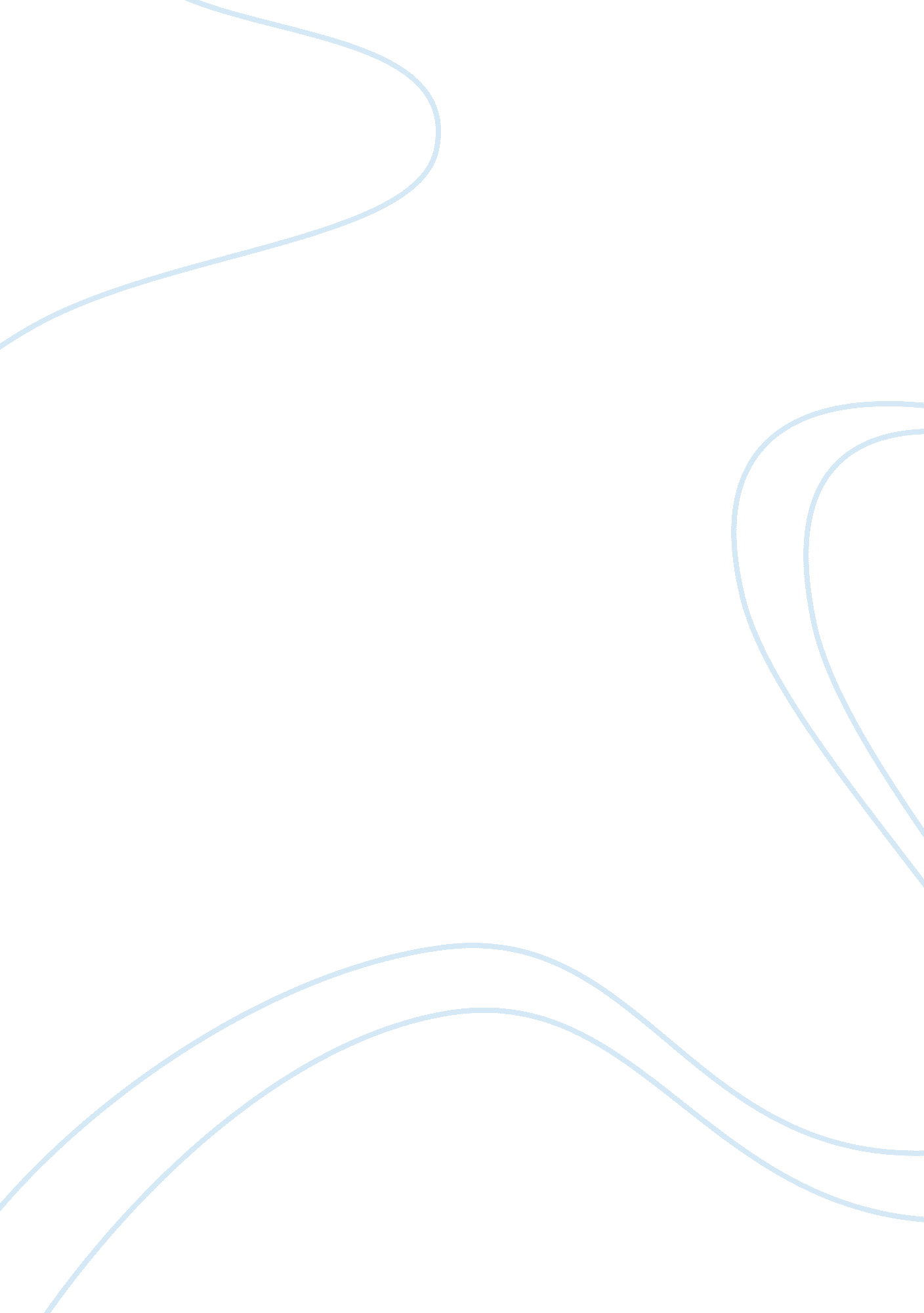 The internet or the world wide web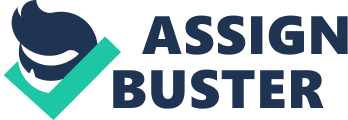 access providerbusiness that provides individuals and companies access to the internet free or for a fee animationappearance of motion created by displaying a series of still images in sequence audioincludes music, speech, or any other sound browser or Web browserapplication software that allows users to access and view Web pages cable modernprovides high-speed internet connections through cable television network chatreal-time typed conversation that takes place on a computer chat roomis a location on a internet server that permits users to chat with others downloadingprocess of a computer receiving information, such as Web page, from a server on the internet e-commerceshort for electronic commerce, business transaction that occurs over an electronic network such as internet electronic storefrontcontains product descriptions, graphics, and shopping cart e-mailtransmission of the message and files via a computer network e-mail adresscombination of a user name and domain name that identifies a user so he or she can receive internet e-mail FTP(file transport protocolan internet standard that permits the process of file uploading and downloading (transferring) with other computer on the Internet graphic-graphical imageis digital representation of nontext informaton such as drawing chart, or photograph homepagerefers to the first page that a website displays httpstands for hypertext transfer protocol, is a set of rules that define how much a pages transfer on the web instant messagea real time internet communications service that notifies you learn when one or more people are olnline ans then allows you to exchange messages or files or join a private chat room with them Internetalso called the net-worldwide collection of networks that links millions of business, also called the net -worldwide collections of networks that link millions of business, government agencies, educational institutions and individuals hyperlinkbuilt-in connection to another related Web pages or part of a Web page IP adressshort for the internet protocol adress, is a number that uniquely identifies each computer or device connected to the Internet ISP(Internet service provider)regional or national access provider mailing listgroup of e-mail names and adress given a single name MP3fomate reduces an audio file to about one-tenth its orignal size, while preserving much of the orginal quality of the sound multimediarefers to any applications that combines text graphics, animation, audio, vedio, and/or virtual reality netiquetteis short for internet eiqutte, and it is the code of acceptable behavior users should follow while on the internet newsgroupIs an online area in which users have written discussions about a particular subject plug-inis a program that extends the capabilities of a browser portalis a website that offers a variety of internet services from a single convenient location real timemeans that you and the people with whom you are conversing are online at the same time shopping cartallows the user to collect purchases subscribeto add your email name and address to a mailing list surfing the webrefers to the activity of using links to explore the web thumbnailis a small version of a larger graphic unsubscribeto remove your name from a mailing list uploadingthe process of transferring files from your computer to a server on the Internet. videoconsists of full-motion images that are played back at various speeds Web or World Wide Web(WWW)widely used service on the internet, consists of a worldwide collection of the electronic documents Web publishingdevelopment and maintenace of Web pages Web sitecollection of related web pages and associated items, such as documents and pictures, stored on the Web server Wireless Internet Service provider(WISP)is a company that provides Wireless Internet access to users World Wide Web Consortion (W3C)oversees research and sets standards and guildlines for many areas of the internet ONTHE INTERNET OR THE WORLD WIDE WEB SPECIFICALLY FOR YOUFOR ONLY$13. 90/PAGEOrder NowTags: World Wide Web 